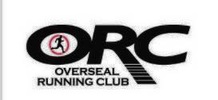 OVERSEAL RUNNING CLUBAgenda – Meeting 9th June 2018Attendees ApologiesReview of last meeting minutesUpdates from committee Membership Welfare Media Kit and equipment Treasurer Jog Leaders and Co-leadersCommittee membershipFundraising/club visibilityPark run takeoverGala Bucket volunteersStall ideasCharity donationSocial eventsAwards nightMeet and greet C25k 2019AOB Date and time  of next meeting